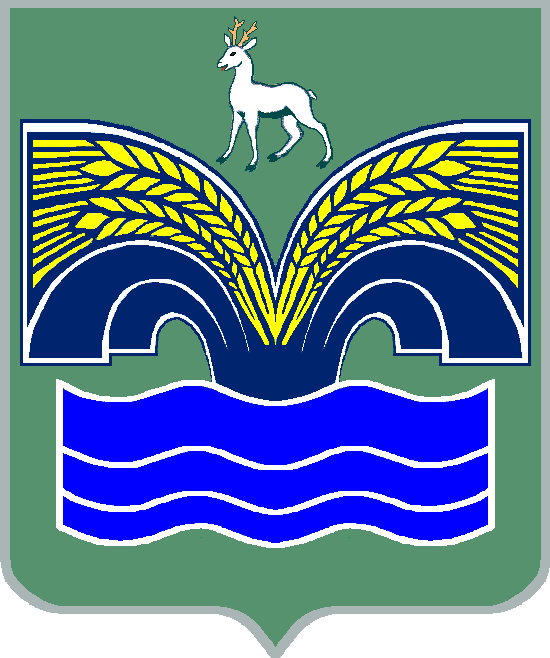 АДМИНИСТРАЦИЯСЕЛЬСКОГО ПОСЕЛЕНИЯ КРАСНЫЙ ЯРМУНИЦИПАЛЬНОГО РАЙОНА КРАСНОЯРСКИЙСАМАРСКОЙ ОБЛАСТИПОСТАНОВЛЕНИЕот «16» марта 2020 года    № 104О переносе мероприятия НаурызВ связи с рекомендациями Федеральной службы по надзору в сфере защиты прав потребителей и благополучия человека (РОСПОТРЕБНАДЗОР) от 03.03.2020 года, принимая во внимание продолжающуюся неблагополучную ситуацию по новой коронавирусной инфекции в мире, Администрация сельского поселения Красный Яр муниципального района Красноярский Самарской области ПОСТАНОВЛЯЕТ:1. Перенести празднование Наурыз, запланированного на 28 марта 2020 года на площади «Юбилейная» села Красный Яр Красноярского района Самарской области на  неопределенный срок, до нормализации эпидемиологической обстановки.2. Опубликовать настоящее постановление в   газете «Планета Красный Яр» и разместить на официальном сайте Администрации сельского поселения Красный Яр муниципального района Красноярский Самарской области  http://kryarposelenie.ru/.3. Настоящее Постановление вступает в силу со дня принятияГлава сельского поселения Красный Ярмуниципального района Красноярский Самарской области                                                                             А.Г. БушовВедерников А.В.